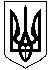 Смолінська селищна радаМаловисківського району Кіровоградської областіВиконавчий комітетРІШЕННЯ	04 вересня 2018 року							№ 93					                      смт СмолінеПро визначення пріоритетних напрямків  використання субвенції з державного бюджетумісцевому бюджету на здійснення заходівщодо соціально-економічного розвиткутериторії Смолінської ОТГ на 2018 рікВідповідно до статті 28 Закону України «Про місцеве самоврядування в  Україні», Постанови КМУ від 6 лютого 2012 р. № 106 «Про затвердження Порядку та умов надання субвенції з державного бюджету місцевим бюджетам на здійснення заходів щодо соціально-економічного розвитку окремих територій», з метою визначення пріоритетних напрямків  використання субвенції з державного бюджету місцевому бюджету на здійснення заходів щодо соціально-економічного розвитку території Смолінської ОТГ та розглянувши можливі напрямки використання вищевказаної субвенції,виконавчий комітет селищної ради                                                          В И Р І Ш И В:Звернутися до народного депутата України по виборчому округу № 101 Поплавського Михайла Михайловича щодо винесення ним пропозиції на комісію відповідно до Постанови КМУ від 06 лютого 2012 року № 106 про надання субвенції з державного бюджету місцевому бюджету Смолінської об’єднаної територіальної громади  на здійснення заходів щодо соціально-економічного розвитку її території, а саме надання коштів на придбання шкільного автобуса на умовах співфінансування в сумі 1,15 млн грн. Контроль за виконанням рішення покласти на заступника селищного головиБойка В.В..             Селищний голова                                                              М.Мазура